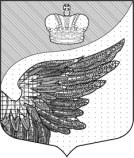 Повестка дня девятнадцатого   заседания совета депутатов Федоровского сельского поселения Тосненского района Ленинградской области третьего созыва  на  10.03.2016 г.        1. Об отчете главы Федоровского сельского поселения Тосненского района Ленинградской области за 2015 год.Докладчик: Ким Родион Ильич - глава  Федоровского сельского поселения     2.Об отчете главы администрации Федоровского сельского поселения Тосненского района Ленинградской области за 2015 год.Докладчик: Маслов Анатолий Сергеевич – глава администрации Федоровского сельского поселения       3.О  внесении изменений и дополнений в бюджет муниципального образования Федоровское   сельское  поселение Тосненского района Ленинградской области на 2016 год и на плановый период 2017 и 2018 годов, утвержденного решением совета депутатов Федоровского сельского поселения Тосненского района Ленинградской области от 08.12.2015 №46, с учетом изменений от 08.02.2016 №51Докладчик: Богданова Людмила Ивановна - начальник финансово-бюджетного отдела      4. О плане работы совета депутатов муниципального образования Федоровское сельское поселение Тосненского  район Ленинградской области на первое полугодие 2016 года.Докладчик: Ким Родион Ильич - глава Федоровского сельского поселения5. О внесении изменений в решение Совета депутатов Федоровского сельского поселения Тосненского района Ленинградской  области   от 24.10.2006 г. №78 «Об установлении земельного налога на территории Федоровского сельского поселения Тосненского района Ленинградской области».Докладчик: Полозуко Нина Алексеевна- главный специалист по налогам, торговле ,малому бизнесу